Да будет же честь и слава нашему языку…Н.М.КарамзинПодходит к своему завершению 2021 год, а это значит, что пора подвести итоги мероприятиям, посвященным Дню русского языка. Все они были направлены на формирование позитивного отношения к изучению русского языка у обучающихся, приобщению подрастающего поколения к своей национальной культуре, национальному искусству и воспитанию уважения к языкам, культуре и традициям различных национальностей, проживающих на территории Российской Федерации.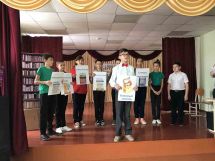 «День русского языка»-  калейдоскоп мероприятий №Дата и место проведенияНазвание мероприятияКоличество участников мероприятия106.06.2021г.Общешкольная линейка, посвящённая Дню родного языка1-9 классы206.06.2021г.Библиотечное мероприятие «Русский язык, ты так прекрасен»1-4 классы306.06.2021г.Конкурс «Мой почерк-лучший!»5,9 классы406.06.2021г.Литературный марафон «Никто не забыт, ничто не забыто!» (конкурсное чтение стихов на военную тематику)5- 9классы